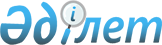 Есіл ауданының селолық (ауылдық) округтер әкімдері аппараттарымен көрсетілетін мемлекеттік қызметтердің регламенттерін бекіту туралы
					
			Күшін жойған
			
			
		
					Солтүстік Қазақстан облысы Есіл аудандық әкімдігінің 2012 жылғы 7 тамыздағы N 321 қаулысы. Солтүстік Қазақстан облысының Әділет департаментінде 2012 жылғы 31 тамызда N 13-6-199 тіркелді. Күші жойылды - Солтүстік Қазақстан облысы Есіл аудандық әкімдігінің 2013 жылғы 23 мамырдағы N 202 қаулысымен

      Ескерту. Күші жойылды - Солтүстік Қазақстан облысы Есіл аудандық әкімдігінің 23.05.2013 N 202 қаулысымен      «Әкiмшiлiк рәсiмдер туралы» Қазақстан Республикасының 2000 жылғы 27 қарашадағы № 107 Заңының 9-1-бабы 4-тармағына сәйкес, аудан әкiмдiгi ҚАУЛЫ ЕТЕДI:



      1. Қоса беріліп отырған мыналар бекітілсін:

      1) «Жеке қосалқы шаруашылықтың болуы туралы анықтама беру» мемлекеттік қызметінің регламенті;



      2) «Бiлiм алушылар мен тәрбиеленушiлердi бiлiмнiң жалпы бiлiм беру ұйымдарына және үйге тегiн тасымалдауды қамтамасыз ету» мемлекеттік қызметінің регламенті;



      3) «Жануарға ветеринариялық паспорт беру» мемлекеттік қызметінің регламенті;



      4) «Ветеринариялық анықтама беру» мемлекеттік қызметінің регламенті. 



      2. Осы қаулы алғашқы ресми жарияланған күнінен кейін он күнтізбелік күн өткен соң қолданысқа енгізіледі.      Аудан әкімі                                Е. Нұрақаев

Есіл ауданы әкімдігінің

2012 жылғы 7 тамыздағы

№ 321 қаулысымен «Жеке қосалқы шаруашылықтың болуы туралы анықтама беру» мемлекеттік қызмет регламенті      Ескерту. Регламент жаңа редакцияда - Солтүстік Қазақстан облысы Есіл аудандық әкімдігінің 19.10.2012 N 405 қаулысымен (алғашқы ресми жарияланған күнінен кейін күнтізбелік он күн өткен соң қолданысқа енгізіледі) 

1. Жалпы ережелер      1. «Жеке қосалқы шаруашылықтың болуы туралы анықтама беру» мемлекеттік қызметі (бұдан әрі – мемлекеттік қызмет) ауылдық (селолық) округтер әкімдерінің аппараттары (бұдан әрі – ЖАО), сондай-ақ баламалы негізде Солтүстік Қазақстан облысы бойынша «Халыққа қызмет көрсету орталығы» республикалық мемлекеттік кәсіпорны филиалының Есіл аудандық бөлімімен (бұдан әрі – Орталық) көрсетіледі, олардың мекенжайлары осы регламентке (бұдан әрі – регламент) 1 және 2-қосымшаларда көрсетілген. 

      Шалғай орналасқан елді мекендердегі тұрғындардың мемлекеттік қызметтерге қолжетімділігін қамтамасыз ету мақсатында, мемлекеттік қызметтерді Мобильді Орталықтар арқылы көрсетуге жол беріледі.



      2. Көрсетiлетiн мемлекеттік қызмет нысаны: автоматтандырылмаған.



      3. Мемлекеттік қызмет «Мемлекеттік атаулы әлеуметтік көмек туралы» Қазақстан Республикасының 2001 жылғы 17 шілдедегі Заңының 3-бабы 1-тармағының 3) тармақшасы, «Ақпараттандыру туралы» Қазақстан Республикасының 2007 жылғы 11 қаңтардағы Заңының 29-бабының 4-тармағы, «Жеке қосалқы шаруашылықтың болуы туралы анықтама беру» мемлекеттік қызмет стандартын бекіту туралы» Қазақстан Республикасы Үкіметінің 2009 жылғы 31 желтоқсандағы № 2318 қаулысының негізінде көрсетіледі. 



      4. Мемлекеттiк қызметтi ұсыну туралы ақпарат осы регламенттің 1-қосымшасында көрсетiлген ЖАО-нің интернет-ресурсында, сондай-ақ осы регламенттің 1, 2-қосымшаларында көрсетiлген мемлекеттiк қызмет көрсету орындарындағы стенділерде орналастырылған, сонымен қатар мемлекеттік қызмет көрсету туралы ақпарат call-орталығы ақпараттық-анықтама қызметінің телефоны (1414) бойынша көрсетілуі мүмкін.



      5. Мемлекеттік қызмет көрсетудің нәтижесі жеке қосалқы шаруашылықтың болуы туралы анықтама (қағаз жеткізгіште) не мемлекеттік қызмет ұсынудан бас тарту туралы дәлелді жауап болып табылады.



      6. Мемлекеттік қызмет жеке тұлғаларға (бұдан әрі – мемлекеттік қызметті алушы) көрсетіледі.



      7. Мемлекеттік қызмет көрсету мерзімдері ЖАО-ға өтініш берген кезде:

      1) мемлекеттік қызмет өтініш берілген сәттен бастап 2 (екі) жұмыс күні ішінде көрсетіледі;

      2) өтініш беруші өтініш берген күні көрсетілетін мемлекеттік қызметті алғанға дейiнгi күтудiң ең жоғары шектi уақыты 10 (он) минуттан аспайды;

      3) мемлекеттiк қызметтi алушыға қызмет көрсетудiң ең жоғары шектi уақыты 10 (он) минуттан аспайды; 

      Орталыққа өтініш берген кезде: 

      1) мемлекеттiк қызметтi алушы осы регламенттің 11-тармағында көрсетілген қажетті құжаттарды тапсырған сәттен бастап мемлекеттік қызмет көрсету мерзімі 2 (екі) жұмыс күнінен аспайды; 

      2) өтініш беруші өтініш берген күні көрсетілетін мемлекеттік қызметті алғанға дейінгі күтудің ең жоғары шекті уақыты 20 (жиырма) минуттан аспайды;

      3) мемлекеттiк қызметтi алушыға қызмет көрсетудiң ең жоғары шектi уақыты 20 (жиырма) минуттан аспайды; 



      8. Мемлекеттік қызмет тегін көрсетіледі.



      9. Жұмыс кестесі:

      1) ЖАО: демалыс және мереке күндерін қоспағанда, белгіленген жұмыс кестесіне сәйкес күн сайын дүйсенбі мен жұма аралығында, сағат 13.00-ден 14.00-ге дейінгі түскі үзіліспен, сағат 9.00-ден 18.00-ге дейін ұсынады. Қабылдау алдын ала жазылусыз және жедел қызмет көрсетусіз кезек күту тәртібімен жүзеге асырылады.

      2) Орталықтың: мемлекеттік қызметті демалыс және мереке күндерін қоспағанда, белгіленген жұмыс кестесіне сәйкес күн сайын дүйсенбі мен сенбі аралығында, сағат 9.00-ден 19.00-ге дейін үзіліссіз көрсетіледі. Қабылдау тездетілген қызмет көрсетусіз «электронды» кезек күту тәртібімен жүзеге асырылады.

      Мобильді Орталықтар Орталық бекіткен кестеге сәйкес, бір елді мекенде аптасына бір рет алты жұмыс сағаттан кем емес уақытта құжаттар қабылдауды жүзеге асырады.



      10. Мемлекеттік қызметті көрсету үшін күтуге және қажетті құжаттарды дайындауға жағдайлар жасалады (күтуге арналған зал, құжаттарды толтыру орындары қажетті құжаттар тізбесі және оларды толтыру үлгілері бар стенділермен жарақталады). Орталықтың ғимараты физикалық мүмкіндіктері шектеулі адамдардың кіруіне арналған пандусы бар кіреберіспен жабдықталған. 

2. Мемлекеттік қызмет көрсету тәртібі      11. Мемлекеттік қызметті алу үшін мемлекеттік қызметті алушы немесе оның өкілі (нотариалды куәландырылған сенімхат бойынша) мынадай құжаттарды ұсынады: 

      1) ЖАО-ға өтініш жасаған кезде мемлекеттік қызметті алушы жеке куәлігінің түпнұсқасын және оның көшірмелерін (салыстырып тексергеннен кейін жеке куәліктің түпнұсқасы қайтарылады) ұсына отырып, ауызша нысанда жүгінеді;

      2) Орталыққа өтініш жасаған кезде мемлекеттік қызметті алушы осы регламентке 3-қосымшаға сәйкес нысан бойынша өтініш және жеке куәлігінің түпнұсқасын береді. 

      Мемлекеттік ақпараттық жүйелерде қамтылған мемлекеттік қызметті алушының жеке басын куәландыратын құжат туралы мәліметті Орталық қызметкері уәкілетті тұлғаның электрондық цифрлық қолтаңбамен (бұдан әрі – ЭЦҚ) куәландырылған электрондық құжаттар нысанында Орталықтың ақпараттық жүйесі арқылы тиісті мемлекеттік ақпараттық жүйелерден алады. 

      Осы тармақтың 2) тармақшасында көрсетілген құжаттарды қабылдаған кезде Орталықтың және уәкілетті органның қызметкері мемлекеттік қызметті алушының жеке басын куәландыратын құжаттардың түпнұсқасының түпнұсқалығын, сенімхаттарды мемлекеттік органдардың тиісті мемлекеттік ақпараттық жүйелерінен алынған мәліметтермен салыстырып тексереді, осыдан кейін түпнұсқаларын алушыға қайтарады. 



      12. Орталықта бекітілген нысандағы өтініш бланкілері осы регламентке 2-қосымшада көрсетілген мекенжайлар бойынша күту залында арнайы тағандарда, сондай-ақ, Орталық РМК интернет-ресурстарында орналастырылады: www.con.gov.kz. 



      13. Мемлекеттік қызметті алушы осы регламенттің 11-тармағында көрсетілген қажетті құжаттарды осы регламентке 1 және 2-қосымшаларда көрсетілген мекенжайлар бойынша ЖАО мен Орталықтың қызметкерлеріне тапсырады.

      Орталықта құжаттарды қабылдау «кедергісіз» қызмет көрсету арқылы операциялық залда жүзеге асырылады. 



      14. Мемлекеттік қызметті алу үшін барлық қажетті құжаттарды тапсырған кезде мемлекеттік қызметті алушыға тиісті құжаттарды қабылдағаны туралы қолхат беріледі, онда: 

      1) сұранымды қабылдау нөмірі және күні; 

      2) сұратылған мемлекеттік қызметтің түрі; 

      3) қоса берілген құжаттардың саны және атауы; 

      4) мемлекеттік қызметтің нәтижелерін беру күні (уақыты) және орны;

      5) құжаттарды ресімдеуге өтінішті қабылдаған қызметкердің тегі, аты, әкесінің аты (болған жағдайда);

      6) өтініш берушінің тегі, аты, әкесінің аты (болған жағдайда), уәкілетті өкілдің тегі, аты, әкесінің аты және олардың байланыс телефондары көрсетіледі. 



      15. Мемлекеттік қызмет көрсету нәтижесі мемлекеттік қызметті алушыға немесе оның өкіліне (нотариалды куәландырылған сенімхат бойынша) жеке өзі келген кезде беріледі.

      Орталықта мемлекеттік қызметтің нәтижелерін беруді «терезелер» арқылы Орталық қызметкері жүзеге асырады. 

      Егер мемлекеттік қызметті алушы қызмет нәтижесі үшін белгіленген мерзімде келмеген жағдайда, Орталық олардың бір ай ішінде сақталуын қамтамасыз етеді, одан кейін оларды ЖАО тапсырады. 



      16. Мемлекеттік қызметті алушыға мемлекеттік қызметті көрсетуге мынадай жағдайларда: 

      1) осы регламенттің 11-тармағында көрсетілген құжаттардың толық емес пакетін ұсынғанда;

      2) ЖАО-ның шаруашылық кітабында жеке қосалқы шаруашылықтың болуы туралы деректер жоқ болғанда;

      3) «Ақпараттандыру туралы» Қазақстан Республикасының 2007 жылғы 11 қаңтардағы Заңының 40-бабында көзделген негіздемелер бойынша бас тартылады. 



      17. Мемлекеттік қызмет алу үшін мемлекеттік қызметті алушыдан өтініш қабылдау күнінен және мемлекеттік қызмет нәтижесін беру күніне дейінгі мемлекеттік қызмет көрсету сатылары:

      ЖАО-ға жүгінген кезде:

      1) ЖАО жауапты маманы ауызша өтінішті қабылдайды және тіркейді, алушының жеке басын куәландыратын құжаттардың түпнұсқасын көшірмемен салыстырып тексереді, осыдан кейін түпнұсқаларын мемлекеттік қызметті алушыға қайтарады; 

      2) ЖАО жауапты маманы қосалқы шаруашылық кітапшасынан мемлекеттік қызметті алушының деректерін тексереді, анықтама толтырады немесе мемлекеттік қызмет көрсетуден бас тарту туралы дәлелді жауап даярлайды және ЖАО басшысына қарау үшін ұсынады;

      3) ЖАО басшысы ұсынылған құжаттарды қарайды, анықтамаға немесе бас тарту туралы дәлелді жауапқа қол қояды;

      4) ЖАО жауапты маманы анықтаманы немесе мемлекеттік қызмет көрсетуден бас тарту туралы дәлелді жауапты журналға тіркейді және мемлекеттік қызметті алушыға береді.

      Орталыққа жүгінген кезде:

      1) мемлекеттік қызметті алушы Орталыққа өтініш береді;

      2) Орталық инспекторы өтінішті тіркейді, сәйкес құжаттарды қабылдағаны туралы мемлекеттік қызметті алушыға мемлекеттік қызметтің нәтижесін алу датасы көрсетілген қолхат береді;

      3) Орталық инспекторы құжаттарды Орталықтың жинақтау бөлімінің инспекторына тапсырады.

      4) Орталықтың жинақтау бөлімінің инспекторы құжаттарды жинауды жүзеге асырады, тізім құрастырады, орындау үшін құжаттарды ЖАО жолдайды;

      5) ЖАО жауапты маманы Орталықтан құжаттарды қабылдайды, қосалқы шаруашылық кітапшасы бойынша мемлекеттік қызметті алушының деректерін тексереді, анықтама толтырады немесе мемлекеттік қызмет көрсетуден бас тарту туралы дәлелді жауап дайындайды және қарау үшін ЖАО басшысына ұсынады;

      6) ЖАО басшысы ұсынылған құжаттарды қарайды, анықтамаға немесе бас тарту туралы дәлелді жауапқа қол қояды;

      7) ЖАО жауапты маманы анықтаманы немесе ЖАО қызмет көрсетуден бас тарту туралы дәлелді жауапты тіркейді және оларды Орталыққа жібереді; 

      8) Орталық инспекторы анықтама немесе мемлекеттік қызмет көрсетуден бас тарту туралы дәлелді жауапты мемлекеттік қызметті алушыға береді. 

3. Мемлекеттiк қызмет көрсету процесiндегi iс-әрекеттер (өзара әрекеттестiк) тәртiбi      18. Мемлекеттiк қызмет көрсету процесіне келесi құрылымдық-функционалдық бiрлiктер (одан әрi - ҚФБ) қатысады:

      мемлекеттік қызметті алушының уәкілетті органға тікелей өтiнiш жасаған кезінде:

      ЖАО-ның жауапты маманы; 

      ЖАО басшысы; 

      мемлекеттік қызметті алушының Орталыққа өтiнiш жасаған кезінде:

      1) Орталық инспекторы;

      2) Орталықтың жинақтау бөлімінің инспекторы;

      3) ЖАО-ның жауапты маманы;

      4) ЖАО-ның басшысы.



      19. Әрбір әкімшілік әрекетті (үдерісті) орындау мерзімі көрсетіліп әрбір ҚФБ-мен әкімшілік әрекеттің (үдерістің) өзара әрекеті мен бір ізділіктің мәтіндік кестелік сипаттамасы осы регламенттің 4-қосымшасында көрсетілген. 



      20. ҚФБ мен мемлекеттік қызмет көрсету процесіндегі әкімшілік әрекеттердің логикалық бір ізділігі арасындағы өзара байланысты көрсететін сызба мемлекеттік қызмет көрсету процесінде осы регламенттің 5-қосымшасында көрсетілген. 

4. Мемлекеттік қызмет көрсететін лауазымды тұлғалардың жауапкершiлiгi      21. Мемлекеттік қызметтер көрсетуге жауапты тұлғалар мемлекеттік қызмет көрсету процесіне қатысатын ЖАО-ның және Орталықтың басшылары, лауазымды тұлғалары (әрі қарай – лауазымды тұлғалар) болып табылады.

      Лауазымды тұлғалар мемлекеттік қызмет көрсетудің сапасы мен тиімділігіне, сондай-ақ мемлекеттік қызмет көрсету барысындағы қабылдаған шешім мен әрекетке (әрекетсіздікке), Қазақстан Республикасының заңнамасымен қаралған тәртіпте белгіленген мерзімде мемлекеттік қызмет көрсетудің жүзеге асырылуына жауапты болады.

«Жеке қосалқы шаруашылықтың болуы

туралы анықтама беру» мемлекеттiк

қызмет регламентiне

1-қосымша «Жеке қосалқы шаруашылықтың болуы туралы анықтама беру» мемлекеттiк қызмет көрсететiн мемлекеттiк мекемелердiң тiзiмi

«Жеке қосалқы шаруашылықтың болуы

туралы анықтама беру» мемлекеттiк

қызмет регламентiне

2-қосымша Мемлекеттік қызмет көрсету бойынша Халыққа қызмет көрсету орталығы

«Жеке қосалқы шаруашылықтың болуы

туралы анықтама беру» мемлекеттiк

қызмет регламентiне

3-қосымшанысан ӨтінішМен, _______________________________________________________________

      (Т.А.Ә., төлқұжат деректері (жеке куәлік деректері)

____________________________________________________________________

      және жеке тұлғаның тұрғылықты жері)

      ____________________________________________________________________

______________________________________________________ атынан әрекет 

      (уәкілетті өкіл толтырады)ететін __________________________________________________ негізінде 

      (өкілеттілікті куәландыратын құжаттың деректемемаған жеке қосалқы шаруашылықтың болуы туралы анықтама беруді сұраймын. 

Мына құжаттарды қоса беремін:

      _____________________________________________________________________Күні _________,_______________________________________________/_________

      (өтініш берушінің/уәкілетті өкілдің Т.А.Ә. және қолы) ____________________________________________________________/_______

      (сұранымды қабылдаған маманның Т.А.Ә. және қолы)      Сұранымды орындау/қарау нәтижесі: ___________________________

___________________________________________________________________      тексерілді: күні ______________ 20__ ж. ____________________________________________________________________

      (маманның Т.А.Ә. және қолы)

«Жеке қосалқы шаруашылықтың болуы

туралы анықтама беру» мемлекеттiк

қызмет регламентiне

4-қосымша Әкімшілік әрекеттердің (шаралардың) бір ізділігі мен өзара әрекеттерін сипаттау 1-кесте. ЖАО арқылы құрылымдық-функционалдық бiрлiктердің әрекеттеріне сипаттамасы 2-кесте. Орталық арқылы ҚФЕ әрекеттеріне сипаттама Пайдалану нұсқалары. Негізгі процесс Пайдалану нұсқалары. Баламалы процесс

«Жеке қосалқы шаруашылықтың болуы

туралы анықтама беру» мемлекеттiк

қызмет регламентiне

5-қосымша 1-сызба. Мемлекеттік қызметті алушының ЖАО-ға өтiнiш бiлдiргенде ҚФБ әрекеттерін сипаттау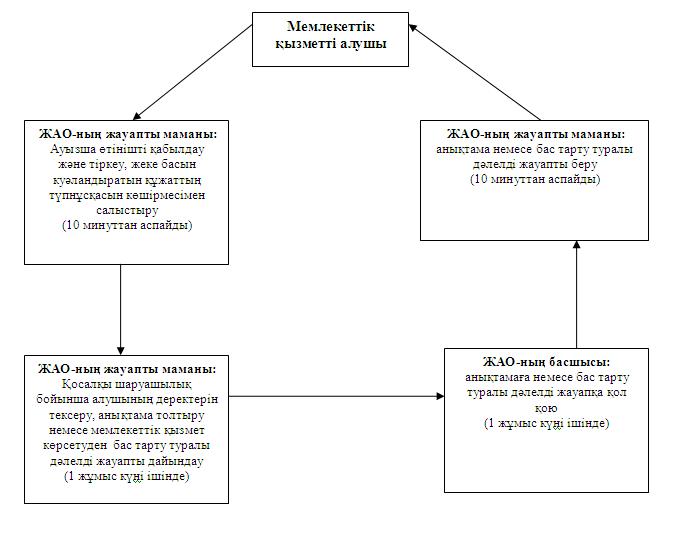  2-сызба. Мемлекеттік қызметті алушының Орталыққа өтiнiш бiлдiргенде ҚФБ әрекеттерін сипаттау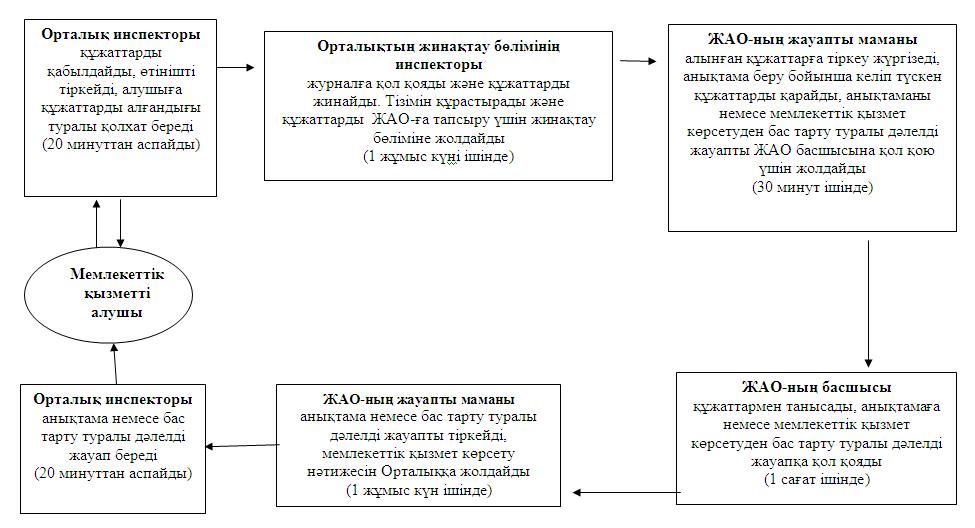 

Есіл ауданы әкімдігінің

2012 жылғы 7 тамыздағы

№ 321 қаулысымен

бекiтiлдi «Бiлiм алушылар мен тәрбиеленушiлердi білімнің жалпы бiлiм беру ұйымдарына және үйге тегiн тасымалдауды қамтамасыз ету» мемлекеттiк қызмет регламентi      Ескерту. Регламенттің күші жойылды - Солтүстік Қазақстан облысы Есіл аудандық әкімдігінің 19.10.2012 N 405 қаулысымен (алғашқы ресми жарияланған күнінен кейін күнтізбелік он күн өткен соң қолданысқа енгізіледі)

Есіл ауданы әкімдігінің

2012 жылғы 7 тамыздағы

№ 321 қаулысымен

бекiтiлдi «Жануарға ветеринариялық паспорт беру» мемлекеттiк қызмет регламенті 

1. Жалпы ережелер      1. «Жануарға ветеринариялық паспорт беру» мемлекеттiк қызметi осы регламенттің 1-қосымшасында көрсетiлген мекенжайлар бойынша ветеринария саласында қызмет ететін жергілікті атқарушы органның (бұдан әрі - ЖАО) ауылдық (селолық) округ әкiмдерi аппараттарының ветеринарлық дәрiгерi (бұдан әрi - ветдәрігер) ұсынады.



      2. Көрсетiлетiн мемлекеттiк қызмет түрі: автоматтандырылмаған.



      3. Мемлекеттiк қызмет:

      1) «Ветеринария туралы» Қазақстан Республикасының 2002 жылғы 10 шiлдедегi Заңының 10-бабы 2-тармағының 20) тармақшасы, 10-1-бабы  12) тармақшасы және 35-бабы 2-тармағының негiзiнде көрсетiледi;

      2) «Ауыл шаруашылығы жануарларын бiрдейлендiру ережесiн бекiту туралы» Қазақстан Республикасы Үкiметiнiң 2009 жылғы 31 желтоқсандағы № 2331 қаулысының негiзiнде көрсетiледi;

      3) «Асыл тұқымды мал шаруашылығы және ветеринария саласындағы мемлекеттiк қызметтер стандарттарын бекiту және Қазақстан Республикасы Үкiметiнiң 2010 жылғы 20 шiлдедегi № 745 қаулысына өзгерiстер мен толықтыру енгiзу туралы» Қазақстан Республикасы Үкіметінің 2011 жылғы 29 сәуірдегі № 464 қаулысының негiзiнде көрсетiледi.



      4. Мемлекеттiк қызмет көрсету туралы ақпарат мекенжайлары осы регламенттiң 1-қосымшасында көрсетiлген ЖАО-нің Интернет-ресурсында және ЖАО үй-жайларында iлiнген стендтерде орналасқан.



      5. Көрсетiлетiн мемлекеттiк қызметтiң нәтижесi - жануарға ветеринарлық паспортты (ветеринарлық паспорттың телнұсқасын, жануарға ветеринарлық паспорттың үзiндiсi) (қағаздағы тасымалдағышта) беру не жазбаша түрдегi мемлекеттiк қызмет көрсетуден бас тарту туралы дәлелдi жауап болып табылады.



      6. Мемлекеттiк қызмет жеке және заңды тұлғаларға (бұдан әрi - тұтынушы) көрсетiледi.



      7. Мемлекеттiк қызмет мынадай мерзiмдерде ұсынылады:

      1) жануарға ветеринарлық паспортты беру, (жануарға ветеринарлық паспортынан үзiндi беру) мерзiмi, жануарға жеке нөмiр берген сәттен бастап немесе оны беруден бас тартқанда - 3 (үш) жұмыс күн iшiнде;

      2) жануарға ветеринарлық паспорттың телнұсқасын беру, жануар иесi жануарға ветеринарлық паспорттың жоғалғаны туралы өтiнiш берген күнiнен бастап - 10 (он) жұмыс күн iшiнде;

      3) мемлекеттiк қызметтi алушыға қызмет ұсынудың ең жоғары рұқсат етiлетiн уақыты - 30 (отыз) минуттан аспайды;

      4) мемлекеттiк қызметтi алушыға ең жоғары рұқсат етiлетiн қызмет көрсету уақыты - 40 (қырық) минуттан аспайды.



      8. Мемлекеттiк қызмет ақылы жүзеге асырылады (жануарға ветеринарлық паспорттың бланкiсiн беру). Тұтынушы банк операцияларының жекелеген түрлерiн жүзеге асыратын екiншi деңгейдегi банктер немесе ұйымдар арқылы мемлекеттiк сатып алу туралы конкурс нәтижесi бойынша анықталған бланктiң құнын төлейдi.

      Тұтынушы мемлекеттiк қызметке ақы төлеу кезiнде мынадай құжаттардың түрлерін толтырады:

      1) қолма-қол ақы төлеу тәсiлi кезiнде - ақы төлеу туралы түбiртек;

      2) «Қазақстан Республикасының аумағында төлем құжаттарын пайдалану және ақшаның қолма-қол жасалмайтын төлемдерi мен аударымдарын жүзеге асыру ережесiн бекiту туралы» Қазақстан Республикасының Ұлттық Банкi Басқармасының 2000 жылғы 25 сәуiрдегi № 179 қаулысымен бекiтiлген Қазақстан Республикасының аумағында төлем құжаттарын пайдалану және ақшаның қолма-қол жасалмайтын төлемдерi мен аударымдарын жүзеге асыру Ережесiне сәйкес қолма-қол жасалмайтын ақы төлеу тәсiлi кезiнде - төлем тапсырмасы.



      9. Мемлекеттiк қызмет «Қазақстан Республикасындағы мерекелер туралы» Қазақстан Республикасының 2001 жылғы 13 желтоқсандағы Заңында белгiленген демалыс және мереке күндерiнен басқа, жұмыс күндерi, сағат 9.00-ден 18.00-ге дейiн, сағат 13.00-ден 14.00-ге дейiнгi түскi үзiлiспен ұсынылады. Қабылдау алдын ала жазылусыз және тездетiлген қызмет көрсетусiз, кезек күту тәртiбiмен жүзеге асырылады. 

2. Мемлекеттiк қызмет көрсету тәртiбi      10. Жануарға ветеринарлық паспортты алу үшiн тұтынушы жануарға ветеринарлық паспорт бланкiсiнiң құнын төлегенiн растайтын құжат бередi. Бұдан басқа, жануарда - берiлген бiрдейлендiру нөмiрi болуы қажет.

      Ветеринарлық паспорттың телнұсқасын (жануарға ветеринарлық паспорттан үзiндi) алу үшiн тұтынушы:

      1) еркiн нысандағы жазбаша өтiнiш;

      2) жануардың ветеринарлық паспортының жоғалған, бүлiнген фактiсiн растайтын құжаттар (болған жағдайда) қоса бередi.



      11. Өтiнiш осы регламенттің 10-тармағының ережелерiн ескере отырып, еркiн үлгіде толтырылады.



      12. Мемлекеттiк қызметтi алу үшiн тұтынушы жануарға ветеринарлық паспорт алу үшiн осы регламенттің 1-қосымшасында көрсетiлген мекенжайлар бойынша ЖАО-ның ветдәрiгерiне жүгiнедi.

      Жануарға ветеринарлық паспорт (жануарға ветеринарлық паспорттан үзiндi) алу үшiн тұтынушы осы регламенттің 1-қосымшасында көрсетiлген мекенжайлар бойынша ЖАО-ның ветдәрiгерiне өтiнiш жасайда.



      13. Жануарға ветеринарлық паспорт алу кезiнде, тұтынушыға қажеттi құжаттар өткiзгенiн растайтын құжат қажет емес.

      Жануарға ветеринарлық паспорттың телнұсқасын (жануарға ветеринарлық паспорттан үзiндi) алу үшiн жүгiнген кезде, тұтынушының өтiнiшi тiркеу журналына тiркелiп, мемлекеттiк қызметтi тұтынушыға күнi мен уақыты, мерзiмi және орны көрсетiлген талон берiледi.



      14. Жануарға ветеринарлық паспорт (жануарға ветеринарлық паспорттың телнұсқасы және жануарға ветеринарлық паспорттан үзiндi) жануар иесiнiң жеке өзi не оның өкiлi келген кезде берiледi.



      15. Мемлекеттiк қызметтi көрсетуден бас тартуға жануардың берiлген бiрдейлендiру нөмiрi болмауы негiз болып табылады.



      16. Тұтынушының мемлекеттік қызмет алу үшін өтініш берген сәтінен бастап мемлекеттік қызмет алу және мемлекеттік қызмет нәтижесін алуға дейін мемлекеттік қызмет көрсету кезеңдері:

      ЖАО-ға ветеринарлық паспорт алу (жануарға ветеринарлық паспорттың телқұжатын, жануарға ветеринарлық паспорттың үзіндісін) үшін өтініш берген кезде:

      1) Тұтынушы ветеринарлық паспорт (жануарға ветеринарлық паспорттың телқұжатын, жануарға ветеринарлық паспорттың үзіндісін) алу үшін ЖАО жүгінеді;

      2) ЖАО ветдәрігері қажетті құжаттарды қабылдайды, тіркеу журналында тұтынушының өтінішін тіркейді, тұтынушының мемлекеттік қызмет алу датасы, уақыты және мерзімі мен орнын қөрсетумен талон береді;

      3) ЖАО ветдәрігері ветеринарлық паспортты (жануарға ветеринарлық паспорттың телқұжатын, жануарға ветеринарлық паспорттың үзіндісін) толтырады, мөр басады, жануарға ветеринарлық паспортты (жануарға ветеринарлық паспорттың телқұжатын, жануарға ветеринарлық паспорттың үзіндісін) тіркейді және қол қояды немесе мемлекеттік қызмет көрсетуден бас тарту туралы дәлелді жауап дайындайды;

      4) Тұтынушыға ветеринарлық паспорт жануарға ветеринарлық паспорттың телқұжатын, жануарға ветеринарлық паспорттың үзіндісін) береді немесе мемлекеттік қызмет көрсетуден бас тарту бойынша дәлелді жауап береді. 

3. Мемлекеттiк қызмет көрсету процесіндегі iс-әрекеттер (өзара әрекеттесу) тәртiбi      17. Мемлекеттiк қызметтi көрсету процесіне келесi құрылымдық-функционалдық бiрлiктер (одан әрi - ҚФБ) қатысады:

      ЖАО ветдәрiгерi.



      18. Әр ҚФБ әкімшілік әрекеттерінің (процедураларының) бірізділігі мен өзара әрекетін мәтіндік кестелік сипаттау әр әкімшілік әрекеттің (процедураның) орындалу мерзімін көрсетумен осы Регламенттің 2-қосымшасында келтірілген.



      19. Мемлекеттік қызмет көрсету және ҚФБ процесіндегі әкімшілік әрекеттердің логикалық бірізділігі арасындағы өзара әрекетті көрсететін сызба осы Регламенттің 3-қосымшасында келтірілген. 

4. Мемлекеттiк қызмет көрсететiн лауазымды тұлғалардың жауапкершiлiгi      20. Мемлекеттік қызмет көрсетуге жауапты тұлға мемлекеттік қызмет көрсету процесіне қатысушы ЖАО-ның ветдәрігері (бұдан әрі - жауапты тұлға) болып табылады.



      Лауазымды тұлға мемлекеттік қызметті сапалы және тиімді көрсетуге, сонымен қатар Қазақстан Республикасының заңнамасында қарастырылған тәртібінде белгіленген мерзімде мемлекеттік қызмет көрсетуді жүзеге асыруға, мемлекеттік қызмет көрсету барысындағы олармен қабылданатын шешімдерге және әрекеттерге (әрекетсіздікке) жауап береді.

«Жануарға ветеринариялық паспорт беру»

мемлекеттiк қызмет регламентіне

1-қосымша «Жануарға ветеринарлық паспорт беру» мемлекеттiк қызмет көрсететiн мемлекеттiк мекемелердiң тiзбесі

«Жануарға ветеринариялық паспорт беру»

мемлекеттiк қызмет регламентіне

2-қосымша 1-кесте. Тұтынушының жануарға ветеринарлық паспорт алу үшiн жүгiнген кездегi құрылымдық-функционалдық бiрлiктердiң iс-әрекеттер сипаттамасы 2-кесте. Тұтынушының жануарға ветеринарлық паспорттың телнұсқасын (жануарға ветеринариялық паспорттан үзiндi) алу үшiн жүгiнген кездегi құрылымдық-функционалдық бiрлiктердiң iс-әрекеттер сипаттамасы

«Жануарға ветеринариялық паспорт беру»

мемлекеттiк қызмет регламентіне

3-қосымша 1-сызба. Тұтынушының жануарға ветеринариялық паспорт алу үшiн жүгiнген кезде «Жануарға ветеринариялық паспорт беру» мемлекеттiк қызметтi ұсыну процесi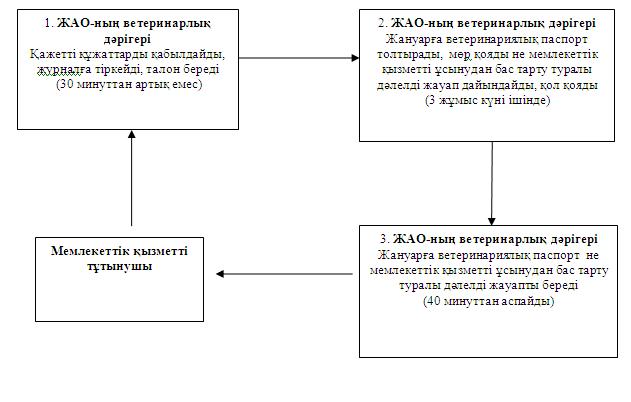  2-сызба. Тұтынушының жануарға ветеринариялық паспорттың телнұсқасын (жануардың ветеринарлық паспортынан үзінді) алу үшiн жүгiнген кезде «Жануарға ветеринариялық паспорт беру» мемлекеттiк қызметтi ұсыну процесi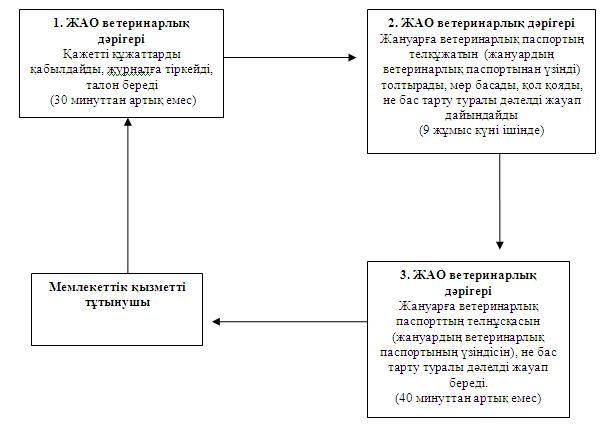 

Есіл ауданы әкімдігінің

2012 жылғы 7 тамыздағы

№ 321 қаулысымен

бекiтiлдi «Ветеринариялық анықтама беру» мемлекеттiк қызмет регламентi 

1. Жалпы ережелер      1. «Ветеринариялық анықтама беру» мемлекеттiк қызметi осы регламенттің 1-қосымшасында көрсетiлген мекенжайлар бойынша ветеринария саласында қызмет ететін жергілікті атқарушы органның (бұдан әрі - ЖАО) ауылдық (селолық) округ әкiмдерi аппараттарының ветеринарлық дәрiгерi (бұдан әрi - ветдәрігер) ұсынады.



      2. Көрсетiлетiн мемлекеттiк қызмет үлгісі: автоматтандырылмаған.



      3. Мемлекеттiк қызмет:

      1) «Ветеринария туралы» Қазақстан Республикасының 2002 жылғы 10 шiлдедегi Заңының 10-1-бабы 13) тармақшасы және 35-бабы 2-тармағы негiзiнде көрсетiледi;

      2) «Асыл тұқымды мал шаруашылығы және ветеринария саласындағы мемлекеттiк қызметтер стандарттарын бекiту және Қазақстан Республикасы Үкiметiнiң 2010 жылғы 20 шiлдедегi № 745 қаулысына өзгерiстер мен толықтыру енгiзу туралы» Қазақстан Республикасы Үкіметінің 2011 жылғы 29 сәуірдегі № 464 қаулысы негiзiнде көрсетiледi.



      4. Мемлекеттiк қызмет көрсету туралы ақпарат ЖАО-нің Интернет-ресурсында, сондай-ақ осы регламенттің 1-қосымшада көрсетiлген мекенжайлар бойынша ЖАО үй-жайларында iлiнген стендтерде орналасқан.



      5. Көрсетiлетiн мемлекеттiк қызметтiң нәтижесi – ветеринарлық анықтаманы (қағаздағы тасымалдағышта) беру не жазбаша түрдегi мемлекеттiк қызмет көрсетуден бас тарту туралы дәлелдi жауап болып табылады.



      6. Мемлекеттiк қызмет жеке және заңды тұлғаларға (бұдан әрi — тұтынушы) көрсетiледi.



      7. Мемлекеттiк қызмет мынадай мерзiмдерде ұсынылады:

      1) мемлекеттiк қызмет жүгiнген күннiң iшiнде көрсетiледi;

      2) мемлекеттiк қызметтi алуға дейiнгi ең жоғары рұқсат етiлетiн күту уақыты - 30 (отыз) минуттан аспайды;

      3) мемлекеттiк қызметтi алушыға қызмет ұсынудың ең жоғары рұқсат етiлетiн уақыты - 30 (отыз) минуттан аспайды.



      8. Мемлекеттiк қызмет ақылы жүзеге асырылады (ветеринарлық анықтаманың бланкiсiн беру). 

      Тұтынушы банк операцияларының жекелеген түрлерiн жүзеге асыратын екiншi деңгейдегi банктер немесе ұйымдар арқылы мемлекеттiк сатып алу туралы конкурс нәтижесi бойынша анықталған бланктiң құнын төлейдi.

      Тұтынушы мемлекеттiк қызметке ақы төлеу кезiнде мынадай құжаттардың нысандарын толтырады:

      1) қолма-қол ақы төлеу тәсiлi кезiнде - ақы төлеу туралы түбiртек;

      2) «Қазақстан Республикасының аумағында төлем құжаттарын пайдалану және ақшаның қолма-қол жасалмайтын төлемдерi мен аударымдарын жүзеге асыру ережесiн бекiту туралы» Қазақстан Республикасының Ұлттық Банкi Басқармасының 2000 жылғы 25 сәуiрдегi № 179 қаулысымен бекiтiлген Қазақстан Республикасының аумағында төлем құжаттарын пайдалану және ақшаның қолма-қол жасалмайтын төлемдерi мен аударымдарын жүзеге асыру Ережесiне сәйкес қолма-қол жасалмайтын ақы төлеу тәсiлi кезiнде - төлем тапсырмасы.



      9. Мемлекеттiк қызмет «Қазақстан Республикасындағы мерекелер туралы» Қазақстан Республикасының 2001 жылғы 13 желтоқсандағы Заңында белгiленген демалыс және мереке күндерiнен басқа, жұмыс күндерi, сағат 9.00-ден 18.00-ге дейiн, сағат 13.00-ден 14.00-ге дейiнгi түскi үзiлiспен ұсынылады. Қабылдау алдын ала жазылусыз және тездетiлген қызмет көрсетусiз, кезек күту тәртiбiмен жүзеге асырылады. 

2. Мемлекеттiк қызмет көрсету тәртiбi      10. Мемлекеттiк қызметтi алу үшін тұтынушы қажетті құжаттарды ұсынады:

      1) жануарға ветеринарлық паспорт;

      2) терi-жүн шикiзатына, жануардың жеке нөмiрi көрсетiлген жапсырма мiндеттi түрде қажет;

      3) ветеринарлық анықтама бланкi құнын төлеуiн растайтын құжат.



      11. Мемлекеттiк қызмет тұтынушы не оның өкiлi тiкелей жүгiнген күнi көрсетiледi.



      12. Мемлекеттiк қызметтi алу үшiн тұтынушы осы регламенттің 1-қосымшасында көрсетiлген мекенжай бойынша ЖАО-ның ветдәрiгерiне ветеринарлық паспортты, бланкi құнын төлеуiн растайтын құжат ұсынады.



      13. Мемлекеттiк қызмет тұтынушысының өтiнiшi ветдәрігермен жеке және заңды тұлғалардың өтiнiштерiн тiркеу журналында, тұтынушының мемлекеттiк қызметтi алатын күні көрсетiлiп тiркеледi.



      14. Ветеринарлық анықтама тұтынушыға жеке өзiне оның өкiлi келген кезде берiледi.



      15. Мемлекеттiк қызметтi көрсетуден бас тарту үшiн мына жағдайлар:

      1) егер жануар, жануардан алынатын өнiм және шикiзат (бұдан әрi - объект) қолайсыз аймақтан тасымалданған жағдайда;

      2) жұқпалы сипаттағы ауру анықталғанда;

      3) жануардың жеке нөмiрi болмағанда;

      4) орны ауыстырылатын (тасымалданатын) объектiнiң, көлiк құралының ветеринарлық - санитарлық талаптарға және қауiпсiздiк талаптарына сәйкессiздiгi негiз болып табылады.

      Тұтынушының мемлекеттік қызмет алу үшін өтініш берген сәтінен бастап мемлекеттік қызмет алу және мемлекеттік қызмет нәтижесін алуға дейін мемлекеттік қызмет көрсету кезеңдері:

      1) Тұтынушы ЖАО ветеринарлық анықтама алу үшін жүгінеді; 

      2) ЖАО ветдәрігері қажетті құжаттарды қабылдайды; 

      3) ЖАО ветдәрігері ветеринарлық анықтама толтырады, мөр басады немесе мемлекеттік қызметті көрсетуден бас тарту туралы дәлелді жауап даярлайды, өтінішті журналға тіркейді, ветеринарлық анықтамаға немесе мемлекеттік қызмет көрсетуден бас тарту туралы дәлелді жауапқа қол қояды; 

      4) ветдәрігер тұтынушыға ветеринарлық анықтама немесе мемлекеттік қызмет көрсетуден бас тарту туралы дәлелді жауап береді. 

3. Мемлекеттiк қызмет көрсету процесiндегi iс-әрекеттер (өзара әрекеттестiк) тәртiбi      16. Мемлекеттiк қызметтi көрсету үдерiсiне келесi құрылымдық-функционалдық бiрлiктер (одан әрi - ҚФБ) қатысады:

      ЖАО ветдәрiгерi.



      17. Әр ҚФБ әкімшілік әрекеттерінің (процедураларының) бірізділігі мен өзара әрекетін мәтіндік кестелік сипаттау әр әкімшілік әрекеттің (процедураның) орындалу мерзімін көрсетумен осы Регламенттің 2-қосымшасында келтірілген.



      18. Мемлекеттік қызмет көрсету және ҚФБ процесіндегі әкімшілік әрекеттердің логикалық бірізділігі арасындағы өзара әрекетті көрсететін сызба осы Регламенттің 3-қосымшасында келтірілген. 

4. Мемлекеттiк қызмет көрсететiн лауазымды тұлғалардың жауапкершiлiгi      19. Мемлекеттік қызмет көрсетуге жауапты тұлға мемлекеттік қызмет көрсету процесіне қатысатын ЖАО ветеринарлық дәрігері болып табылады (бұдан әрі – лауазымды тұлға).



      Мемлекеттік қызмет көрсету барысында лауазымды тұлға мемлекеттік қызметтің көрсету сапасына және тиімділігіне, сондай-ақ олардың қабылдаған шешімдері мен іс-әрекеттеріне (әрекетсіздігіне), мемлекеттік қызметті Қазақстан Республикасының заңнамасымен белгіленген мерзімде іске асыруына жауапты.

«Ветеринариялық анықтама беру»

мемлекеттiк қызмет регламентiне

1-қосымша «Ветеринариялық анықтама беру» мемлекеттiк қызмет көрсететiн мемлекеттiк мекемелердiң тiзбесі

«Ветеринариялық анықтама беру»

мемлекеттiк қызмет регламентiне

2-қосымша Құрылымдық-функционалдық бірліктерінің әрекеттеріне сипаттама

«Ветеринариялық анықтама беру»

мемлекеттiк қызмет регламентiне

3-қосымша Мемлекеттік қызмет көрсету және ҚФБ процесіндегі әкімшілік әрекеттердің қисынды бірізділігі арасындағы өзара әрекеттесуді бейнелейтін сызба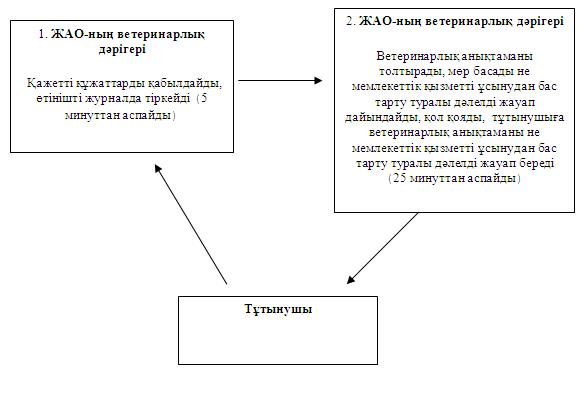 
					© 2012. Қазақстан Республикасы Әділет министрлігінің «Қазақстан Республикасының Заңнама және құқықтық ақпарат институты» ШЖҚ РМК
				р/сМемлекеттік мекеменің атауыОрналасқан мекенжайыБайланыс телефондары1«Солтүстік Қазақстан облысы Есіл ауданы Алматы селолық округі әкімінің аппараты» мемлекеттік мекемесі Солтүстік Қазақстан облысы, Есіл ауданы, Өрнек ауылы, Мектеп көшесі, 13тел: 8 (71543) 27-4-59, факс: 27-4-592«Солтүстік Қазақстан облысы Есіл ауданы Амангелді селолық округі әкімінің аппараты» мемлекеттік мекемесіСолтүстік Қазақстан облысы, Есіл ауданы, Амангелді селосы, Н.Махин көшесі, 49тел: 8 (71543) 25-4-44, факс: 25-4-44E-mail: Amangeldy-esl.sko.kz3«Солтүстік Қазақстан облысы Есіл ауданы Бесқұдық селолық округі әкімінің аппараты» мемлекеттік мекемесіСолтүстік Қазақстан облысы, Есіл ауданы, Бесқұдық селосы, Жуков көшісі, 9тел: 8 (71543) 33-7-16, факс: 33-7-164«Солтүстік Қазақстан облысы Есіл ауданы Бұлақ селолық округі әкімінің аппараты» мемлекеттік мекемесіСолтүстік Қазақстан облысы, Есіл ауданы, Бұлақ ауылы, С.Мұқанов көшесі, 3 тел: 8 (71543) 31-2-75, факс: 31-2-75E-mail: bulak-esl.sko.kz5«Солтүстік Қазақстан облысы Есіл ауданы Волошинка селолық округі әкімінің аппараты» мемлекеттік мекемесіСолтүстік Қазақстан облысы, Есіл ауданы, Волошинка селосы, Пушкин көшесі, 6тел: 8 (71543) 34-6-27, факс: 34-6-276«Солтүстік Қазақстан облысы Есіл ауданы Заградовка селолық округі әкімінің аппараты» мемлекеттік мекемесіСолтүстік Қазақстан облысы, Есіл ауданы, Заградовка селосы, Мир көшесі, 25 тел: 8 (71543) 35-6-30, факс: 35-6-30E-mail: zagradovka-esl.sko.kz7«Солтүстік Қазақстан облысы Есіл ауданы Заречный селолық округі әкімінің аппараты» мемлекеттік мекемесіСолтүстік Қазақстан облысы, Есіл ауданы, Чириковка селосы, Әуэзов көшесі, 19 тел: 8 (71543) 25-1-30, факс: 25-1-30, E-mail: esil-zarso.mcp.kz8«Солтүстік Қазақстан облысы Есіл ауданы Ильинка селолық округі әкімінің аппараты» мемлекеттік мекемесіСолтүстік Қазақстан облысы, Есіл ауданы, Ильинка селосы, Ленин көшесі, 47тел: 8 (71543) 27-1-75, факс: 27-1-75E-mail: Ilinka-esl.sko.kz 9«Солтүстік Қазақстан облысы Есіл ауданы Корнеевка селолық округі әкімінің аппараты» мемлекеттік мекемесіСолтүстік Қазақстан облысы, Есіл ауданы, Корнеевка селосы, Первомай көшесі, 7тел: 8 (71543) 31-6-07, факс: 31-6-07E-mail: Esil-sko.ucoz.kz10«Солтүстік Қазақстан облысы Есіл ауданы Николаевка селолық округі әкімінің аппараты» мемлекеттік мекемесіСолтүстік Қазақстан облысы, Есіл ауданы, Николаевка селосы, Школьная көшесі, 17тел: 8 (71543) 26-5-13, факс: 26-5-13E-mail: Nikolaevka-esl.sko.kz 11«Солтүстік Қазақстан облысы Есіл ауданы Петровка селолық округі әкімінің аппараты» мемлекеттік мекемесіСолтүстік Қазақстан облысы, Есіл ауданы, Петровка селосы, Жарков көшесі, 102тел: 8 (71543) 24-6-70,факс: 24-6-7012«Солтүстік Қазақстан облысы Есіл ауданы Покровка селолық округі әкімінің аппараты» мемлекеттік мекемесіСолтүстік Қазақстан облысы, Есіл ауданы, Покровка селосы, Первомай көшесі, 2тел: 8 (71543) 23-7-79, факс: 23-7-79E-mail: pokrovka-esl.sko.kz 13«Солтүстік Қазақстан облысы Есіл ауданы Спасовка селолық округі әкімінің аппараты» мемлекеттік мекемесі Солтүстік Қазақстан облысы, Есіл ауданы, Спасовка селосы, Интернационал көшесі, 32 тел: 8 (71543) 26-6-28, факс: 26-6-28E-mail: spasovka-esl.sko.kz14«Солтүстік Қазақстан облысы Есіл ауданы Торанғұл селолық округі әкімінің аппараты» мемлекеттік мекемесіСолтүстік Қазақстан облысы, Есіл ауданы, Торанғұл селосы, Центральная көшесі, 3тел: 8 (71543) 31-6-53,факс: 31-6-5315«Солтүстік Қазақстан облысы Есіл ауданы Ясновка селолық округі әкімінің аппараты» мемлекеттік мекемесіСолтүстік Қазақстан облысы, Есіл ауданы, Ясновка селосы, Молодежная көшесі, 46тел: 8 (71543) 33-5-35, факс: 33-5-35E-mail:Yasnovka-esl.sko.kz 16«Солтүстік Қазақстан облысы Есіл ауданы Явленка селолық округі әкімінің аппараты» мемлекеттік мекемесіСолтүстік Қазақстан облысы, Есіл ауданы, Явленка селосы, Ленин көшесі, 2тел: 8 (71543) 22-8-49, факс: 22-8-49E-mail: yavlenka-esl.sko.kz Халыққа қызмет көрсету орталығының атауыЗаңды мекенжайыЖұмыс кестесіБайланыс телефоныСолтүстік Қазақстан облысы бойынша «Халыққа қызмет көрсету орталығы» республикалық мемлекеттік кәсіпорны филиалының Есіл аудандық бөліміСолтүстік Қазақстан облысы, Есіл ауданы, Явленка селосы, Ленин көшесі, 6Күн сайын түскі үзіліссіз сағат 9.00-ден 19.00 дейін, демалыс – жексенбі8(71543)2-20-33Негiзгi процестiң әрекетi (барысы, жұмыс ағыны)Негiзгi процестiң әрекетi (барысы, жұмыс ағыны)Негiзгi процестiң әрекетi (барысы, жұмыс ағыны)Негiзгi процестiң әрекетi (барысы, жұмыс ағыны)Негiзгi процестiң әрекетi (барысы, жұмыс ағыны)Негiзгi процестiң әрекетi (барысы, жұмыс ағыны)р/сӘрекеттiң № (барысы, жұмыс ағыны)12341ҚФБ атауыЖАО-ның жауапты маманыЖАО-ның жауапты маманыЖАО-ның басшысыЖАО-ның жауапты маманы2Iс-әрекеттiң (процесс, рәсiмдер, операциялар) атауы және олардың сипаттамасыАуызша өтінішті қабылдау және тіркеу, жеке басын куәландыратын құжаттың түпнұсқасын көшірмесімен салыстырып тексеруҚосалқы шаруашылық кітабы бойынша мемлекеттік қызметті алушының деректерін тексеру, анықтама толтыру немесе мемлекеттік қызмет көрсетуден бас тарту туралы дәлелді жауап дайындау және қарау үшін ЖАО-ның басшысына тапсыруАнықтаманы немесе бас тарту туралы дәлелдi жауапты қарастыру және қол қоюАнықтаманы немесе мемлекеттік қызмет көрсетуден бас тарту туралы дәлелдi жауапты тіркеу және мемлекеттік қызметті алушыға беру3Аяқтау нысаны (мәлiметтер, құжат, ұйымдастыру -өкiмдiк шешiмдер)Өтінішті тіркеуанықтама немесе бас тарту туралы дәлелдi жауапанықтамаға немесе бас тарту туралы дәлелдi жауапқа қол қоюанықтама немесе бас тарту туралы дәлелдi жауап беру4Орындау мерзiмi10 минуттан аспайды1 жұмыс күні ішінде1 жұмыс күні ішінде10 минуттан аспайды5Келесi iс-әрекеттiң нөмiрi234Негiзгi процестiң әрекетi (барысы, жұмыс ағыны)Негiзгi процестiң әрекетi (барысы, жұмыс ағыны)Негiзгi процестiң әрекетi (барысы, жұмыс ағыны)Негiзгi процестiң әрекетi (барысы, жұмыс ағыны)Әрекеттiң № (барысы, жұмыс ағыны)123ҚФБ атауыОрталық инспекторыОрталықтың жинақтау бөлімінің инспекторыОрталықтың жинақтау бөлімінің инспекторыIс-әрекеттің (процесс, рәсiмдер, операциялар) атауы және олардың сипаттамасыҚұжаттарды қабылдауЖурналға қол қояды және құжаттарды жинайдыТізім құрастырады және құжаттарды жолдайдыАяқтау үлгісі (мәлiметтер, құжат, ұйымдастыру-

өкiмдiк шешiмдер)Журналға тіркеуЖинақтау бөліміне құжаттарды жинауҚұжаттарды ЖАО-на жіберуОрындау мерзiмi20 минуттан аспайдыКүніне 3 ретКүніне бір реттен кем емесКелесi iс-әрекеттің нөмiрi234Негiзгi процестiң әрекетi (барысы, жұмыс ағыны)Негiзгi процестiң әрекетi (барысы, жұмыс ағыны)Негiзгi процестiң әрекетi (барысы, жұмыс ағыны)Негiзгi процестiң әрекетi (барысы, жұмыс ағыны)Негiзгi процестiң әрекетi (барысы, жұмыс ағыны)Әрекеттің № (барысы, жұмыс ағыны)4567ҚФБ атауыЖАО-ның жауапты маманыЖАО-ның басшысыЖАО-ның жауапты маманыОрталық инспекторыIс-әрекеттің (процесс, рәсiмдер, операциялар) атауы және олардың сипаттамасыАнықтаманы рәсімдеу немесе бас тарту туралы дәлелді жауапты дайындауАнықтаманы немесе бас тарту туралы дәлелді жауапты қарастыруАнықтаманы немесе бас тарту туралы дәлелді жауапты тіркеуАнықтаманы немесе бас тарту туралы дәлелді жауапты мемлекеттік қызметті алушыға беруАяқтау нысаны (мәлiметтер, құжат, ұйымдастыру-

өкiмдiк шешiмдер)Құжаттарды материалдарымен бірге ЖАО-ның басшысына қол қоюға тапсыруАнықтамаға немесе бас тарту туралы дәлелді жауапқа қол қоюАнықтаманы немесе бас тарту туралы дәлелді жауапты Орталыққа тапсыруАнықтама немесе бас тарту туралы дәлелді жауапты мемлекеттік қызметті алушыға беруОрындау мерзiмi30 минут1 сағат1 жұмыс күні ішінде20 минуттан аспайды567ҚФБ 1-тобыОрталық инспекторыҚФБ 2-тобыЖАО-ның жауапты маманыҚФБ 3-тобыЖАО-ның басшысыҚФБ 4-тобыЖАО-ның жауапты маманы№ 1 әрекетҚұжаттарды қабылдау, құжаттарды қабылдау туралы қолхат беру, өтінішті тіркеу, құжаттарды ЖАО жіберу үшін жинақтау бөліміне тапсыру№ 2 әрекетОрталықтан немесе мемлекеттік қызметті алушыдан құжаттарды қарау, анықтама рәсімдеу, ЖАО-ның басшысына жіберу№ 3 әрекетАнықтаманы қарастыру және қол қою№ 4 әрекет Анықтаманы тіркеу№ 6 әрекетАнықтаманы мемлекеттік қызметті алушыға тапсыру№ 5 әрекетАнықтаманы мемлекеттік қызметті алушыға немесе Орталыққа тапсыруҚФБ 1-тобыОрталық инспекторыҚФБ 2-тобыЖАО-ның жауапты маманыҚФБ 3-тобыЖАО-ның басшысыҚФБ 4-тобыЖАО-ның жауапты маманы№ 1 әрекетҚұжаттарды қабылдау, құжаттарды қабылдау туралы қолхат беру, өтінішті тіркеу, құжаттарды ЖАО-ға жіберу үшін жинақтау бөліміне тапсыру№ 2 әрекетОрталықтан немесе мемлекеттік қызметті алушыдан өтініш қабылдау, тіркеу, құжаттарды қарау, бас тарту туралы дәлелді жауапты рәсімдеу, ЖАО-ның басшысына жіберу№ 3 әрекетБас тарту туралы дәлелді жауапқа қол қою№ 4 әрекетБас тарту туралы дәлелді жауапты тіркеу№ 6 әрекетБас тарту туралы дәлелді жауапты мемлекеттік қызметті алушыға беру№ 5 әрекетБас тарту туралы дәлелді жауапты Орталыққа немесе мемлекеттік қызметті алушыға тапсырур/сМемлекеттік мекеменің атауыОрналасқан мекенжайыБайланыс телефондары1«Солтүстік Қазақстан облысы Есіл ауданы Алматы селолық округі әкімінің аппараты» мемлекет мекемесі Солтүстік Қазақстан облысы, Есіл ауданы, Өрнек ауылы, Мектеп көшесі, 13тел: 8 (71543) 27-4-59, факс: 27-4-592«Солтүстік Қазақстан облысы Есіл ауданы Амангелді селолық округі әкімінің аппараты» мемлекет мекемесіСолтүстік Қазақстан облысы, Есіл ауданы, Амангелді селосы, Н.Махин көшесі, 49 тел: 8 (71543) 25-4-44, факс: 25-4-44E-mail: Amangeldy-esl.sko.kz3Солтүстік Қазақстан облысы Есіл ауданы Бесқұдық селолық округі әкімінің аппараты» мемлекет мекемесіСолтүстік Қазақстан облысы, Есіл ауданы, Бесқұдық селосы, Жуков көшісі, 9тел: 8 (71543) 33-7-16, факс: 33-7-164«Солтүстік Қазақстан облысы Есіл ауданы Бұлақ селолық округі әкімінің аппараты» мемлекет мекемесіСолтүстік Қазақстан облысы, Есіл ауданы, Бұлақ ауылы, С.Мұқанов көшесі, 3 тел: 8 (71543) 31-2-75, факс: 31-2-75E-mail: bulak-esl.sko.kz5Солтүстік Қазақстан облысы Есіл ауданы Волошинка селолық округі әкімінің аппараты» Солтүстік Қазақстан облысы, Есіл ауданы, Волошинка селосы, Пушкин көшесі, 6тел: 8 (71543) 34-6-27, факс: 34-6-276Солтүстік Қазақстан облысы Есіл ауданы Заградовка селолық округі әкімінің аппараты» мемлекет мекемесіСолтүстік Қазақстан облысы, Есіл ауданы, Заградовка селосы, Мир көшесі, 25 тел: 8 (71543) 35-6-30, факс: 35-6-30E-mail: zagradovka-esl.sko.kz7Солтүстік Қазақстан облысы Есіл ауданы Заречный селолық округі әкімінің аппараты» Солтүстік Қазақстан облысы, Есіл ауданы, Чириковка селосы, Әуэзов көшесі, 19 тел: 8 (71543) 25-1-30, факс: 25-1-30, E-mail: esil-zarso.mcp.kz8Солтүстік Қазақстан облысы Есіл ауданы Ильинка селолық округі әкімінің аппараты» мемлекет мекемесі Солтүстік Қазақстан облысы, Есіл ауданы, Ильинка селосы, Ленин көшесі, 47тел: 8 (71543) 27-1-75, факс: 27-1-75E-mail: Ilinka-esl.sko.kz 9Солтүстік Қазақстан облысы Есіл ауданы Корнеевка селолық округі әкімінің аппараты» мемлекет мекемесіСолтүстік Қазақстан облысы, Есіл ауданы, Корнеевка селосы, Первомай көшесі, 7тел: 8 (71543) 31-6-07, факс: 31-6-07E-mail: Esil-sko.ucoz.kz10Солтүстік Қазақстан облысы Есіл ауданы Николаевка селолық округі әкімінің аппараты» мемлекет мекемесіСолтүстік Қазақстан облысы, Есіл ауданы, Николаевка селосы, Школьная көшесі, 17тел: 8 (71543) 26-5-13, факс: 26-5-13E-mail: Nikolaevka-esl.sko.kz11Солтүстік Қазақстан облысы Есіл ауданы Петровка селолық округі әкімінің аппараты» мемлекет мекемесіСолтүстік Қазақстан облысы, Есіл ауданы, Петровка селосы, Жарков көшесі, 102тел: 8 (71543) 24-6-70,факс: 24-6-7012Солтүстік Қазақстан облысы Есіл ауданы Покровка селолық округі әкімінің аппараты» мемлекет мекемесіСолтүстік Қазақстан облысы, Есіл ауданы, Покровка селосы, Первомай көшесі, 2тел: 8 (71543) 23-7-79, факс: 23-7-79E-mail: pokrovka-esl.sko.kz 13Солтүстік Қазақстан облысы Есіл ауданы Спасовка селолық округі әкімінің аппараты» Солтүстік Қазақстан облысы, Есіл ауданы, Спасовка селосы, Интернационал көшесі, 32 тел: 8 (71543) 26-6-28, факс: 26-6-28E-mail: spasovka-esl.sko.kz14Солтүстік Қазақстан облысы Есіл ауданы Торанғұл селолық округі әкімінің аппараты» мемлекет мекемесіСолтүстік Қазақстан облысы, Есіл ауданы, Торанғұл селосы, Центральная көшесі, 3тел: 8 (71543) 31-6-53,факс: 31-6-5315Солтүстік Қазақстан облысы Есіл ауданы Ясновка селолық округі әкімінің аппараты» мемлекет мекемесі Солтүстік Қазақстан облысы, Есіл ауданы, Ясновка селосы, Молодежная көшесі, 46тел: 8 (71543) 33-5-35, факс: 33-5-35E-mail:Yasnovka-esl.sko.kz 16Солтүстік Қазақстан облысы Есіл ауданы Явленка селолық округі әкімінің аппараты» мемлекет мекемесіСолтүстік Қазақстан облысы, Есіл ауданы, Явленка селосы, Ленин көшесі, 2тел: 8 (71543) 22-8-49, факс: 22-8-49E-mail: yavlenka-esl.sko.kz Негiзгi процестiң әрекетi (барысы, жұмысы)Негiзгi процестiң әрекетi (барысы, жұмысы)Негiзгi процестiң әрекетi (барысы, жұмысы)Негiзгi процестiң әрекетi (барысы, жұмысы)Негiзгi процестiң әрекетi (барысы, жұмысы)р/с әрекет № (барысы, жұмысы)1231ҚФБ атауыЖАО-ның ветеринарлық дәрiгерiЖАО-ның ветеринарлық дәрiгерiЖАО-ның ветеринарлық дәрiгерi2Әрекет атауы (процестiң, рәсімнің, операцияның) және олардың сипаттамасыҚажеттi құжаттарды қабылдайдыЖануарға ветеринарлық паспортты толтырады, мөр қояды не мемлекеттiк қызмет көрсетуден бас тарту туралы дәлелдi жауап дайындайды, дайын құжаттарға қол қоядыЖануарға ветеринарлық паспортты не мемлекеттiк қызметтi ұсынудан бас тарту туралы дәлелдi жауапты бередi3Аяқтау үлгісі (мәлiметтер, құжат, ұйым-

дастырушылық-

өкiмдiк шешiмi)Өтiнiштi тiркейдіЖануарға ветеринарлық паспорт не мемлекеттiк қызметтi ұсынудан бас тарту туралы дәлелдi жауап даярлайдыЖануарға ветеринариялық паспорт не мемлекеттiк қызметтi ұсынудан бас тарту туралы дәлелдi жауап4Орындау мерзiмi30 минуттан аспайды3 (үш) жұмыс күнiнен артық емес40 минуттан артық емес5Келесi әрекеттiң нөмiрi23№ р/сәрекет № (барысы, жұмысы)1341ҚФБ атауыЖАО-ның ветеринарлық дәрiгерiЖАО-ның ветеринарлық дәрiгерiЖАО-ның ветеринарлық дәрiгерi2Әрекет атауы (үдерiстiң, рәсімнің, операцияның) және олардың сипаттамасыҚажеттi құжаттар мен өтініштерді қабылдайды, журналға тіркейді Жануарға ветеринарлық паспорттың телнұсқасын (жануарға ветеринарлық паспорттан үзiндiнi) толтырады, мөр қояды, қол қояды, немесе мемлекеттiк қызметтi ұсынудан бас тарту туралы дәлелдi жауап даярлайдыЖануарға ветеринарлық паспорттың телнұсқасын (жануарға ветеринарлық паспорттан үзiндiнi) бередi3Аяқталу үлгісі (мәлiметтер, құжат, ұйым-

дастырушылық-

өкiмдiк шешiмi)ТалонЖануарға ветеринарлық паспорттың телқұжаты (малға ветеринарлық паспортынан үзінді)Жануарға ветеринарлық паспорттың телқұжаты (малға ветеринарлық паспортынан үзінді)4Орындау мерзiмi30 минуттан аспайды9 жұмыс күнi ішінде40 минуттан артық емес5Келесi әрекеттің нөмiрi24р/сМемлекеттік мекеменің атауыОрналасқан мекенжайыБайланыс телефондары1«Солтүстік Қазақстан облысы Есіл ауданы Алматы селолық округі әкімінің аппараты» мемлекет мекемесі Солтүстік Қазақстан облысы, Есіл ауданы, Өрнек ауылы, Мектеп көшесі, 13тел: 8 (71543) 27-4-59, факс: 27-4-592«Солтүстік Қазақстан облысы Есіл ауданы Амангелді селолық округі әкімінің аппараты» мемлекет мекемесіСолтүстік Қазақстан облысы, Есіл ауданы, Амангелді селосы, Н.Махин көшесі, 49 тел: 8 (71543) 25-4-44, факс: 25-4-44E-mail: Amangeldy-esl.sko.kz3Солтүстік Қазақстан облысы Есіл ауданы Бесқұдық селолық округі әкімінің аппараты» мемлекет мекемесіСолтүстік Қазақстан облысы, Есіл ауданы, Бесқұдық селосы, Жуков көшісі, 9тел: 8 (71543) 33-7-16, факс: 33-7-164«Солтүстік Қазақстан облысы Есіл ауданы Бұлақ селолық округі әкімінің аппараты» мемлекет мекемесіСолтүстік Қазақстан облысы, Есіл ауданы, Бұлақ ауылы, С.Мұқанов көшесі, 3 тел: 8 (71543) 31-2-75, факс: 31-2-75E-mail: bulak-esl.sko.kz5Солтүстік Қазақстан облысы Есіл ауданы Волошинка селолық округі әкімінің аппараты» Солтүстік Қазақстан облысы, Есіл ауданы, Волошинка селосы, Пушкин көшесі, 6тел: 8 (71543) 34-6-27, факс: 34-6-276Солтүстік Қазақстан облысы Есіл ауданы Заградовка селолық округі әкімінің аппараты» мемлекет мекемесіСолтүстік Қазақстан облысы, Есіл ауданы, Заградовка селосы, Мир көшесі, 25 тел: 8 (71543) 35-6-30, факс: 35-6-30E-mail: zagradovka-esl.sko.kz7Солтүстік Қазақстан облысы Есіл ауданы Заречный селолық округі әкімінің аппараты» Солтүстік Қазақстан облысы, Есіл ауданы, Чириковка селосы, Әуэзов көшесі, 19 тел: 8 (71543) 25-1-30, факс: 25-1-30, E-mail: esil-zarso.mcp.kz8Солтүстік Қазақстан облысы Есіл ауданы Ильинка селолық округі әкімінің аппараты» мемлекет мекемесі Солтүстік Қазақстан облысы, Есіл ауданы, Ильинка селосы, Ленин көшесі, 47тел: 8 (71543) 27-1-75, факс: 27-1-75E-mail: Ilinka-esl.sko.kz 9Солтүстік Қазақстан облысы Есіл ауданы Корнеевка селолық округі әкімінің аппараты» мемлекет мекемесіСолтүстік Қазақстан облысы, Есіл ауданы, Корнеевка селосы, Первомай көшесі, 7тел: 8 (71543) 31-6-07, факс: 31-6-07E-mail: Esil-sko.ucoz.kz10Солтүстік Қазақстан облысы Есіл ауданы Николаевка селолық округі әкімінің аппараты» мемлекет мекемесіСолтүстік Қазақстан облысы, Есіл ауданы, Николаевка селосы, Школьная көшесі, 17тел: 8 (71543) 26-5-13, факс: 26-5-13E-mail: Nikolaevka-esl.sko.kz11Солтүстік Қазақстан облысы Есіл ауданы Петровка селолық округі әкімінің аппараты» мемлекет мекемесіСолтүстік Қазақстан облысы, Есіл ауданы, Петровка селосы, Жарков көшесі, 102тел: 8 (71543) 24-6-70,факс: 24-6-7012Солтүстік Қазақстан облысы Есіл ауданы Покровка селолық округі әкімінің аппараты» мемлекет мекемесіСолтүстік Қазақстан облысы, Есіл ауданы, Покровка селосы, Первомай көшесі, 2тел: 8 (71543) 23-7-79, факс: 23-7-79E-mail: pokrovka-esl.sko.kz 13Солтүстік Қазақстан облысы Есіл ауданы Спасовка селолық округі әкімінің аппараты» Солтүстік Қазақстан облысы, Есіл ауданы, Спасовка селосы, Интернационал көшесі, 32 тел: 8 (71543) 26-6-28, факс: 26-6-28E-mail: spasovka-esl.sko.kz14Солтүстік Қазақстан облысы Есіл ауданы Торанғұл селолық округі әкімінің аппараты» мемлекет мекемесіСолтүстік Қазақстан облысы, Есіл ауданы, Торанғұл селосы, Центральная көшесі, 3тел: 8 (71543) 31-6-53,факс: 31-6-5315Солтүстік Қазақстан облысы Есіл ауданы Ясновка селолық округі әкімінің аппараты» мемлекет мекемесі Солтүстік Қазақстан облысы, Есіл ауданы, Ясновка селосы, Молодежная көшесі, 46тел: 8 (71543) 33-5-35, факс: 33-5-35E-mail:Yasnovka-esl.sko.kz 16Солтүстік Қазақстан облысы Есіл ауданы Явленка селолық округі әкімінің аппараты» мемлекет мекемесіСолтүстік Қазақстан облысы, Есіл ауданы, Явленка селосы, Ленин көшесі, 2тел: 8 (71543) 22-8-49, факс: 22-8-49E-mail: yavlenka-esl.sko.kz процестердің әрекетi (барысы, жұмысы)процестердің әрекетi (барысы, жұмысы)процестердің әрекетi (барысы, жұмысы)процестердің әрекетi (барысы, жұмысы)р/сәрекет № (барысы, жұмысы)121ҚФБ атауыЖАО-ның ветеринариялық дәрiгерiЖАО-ның ветеринарлық дәрiгерi2Әрекет атауы (үдерiстiң, рәсімнің, операцияның) және олардың сипаттамасыҚажеттi құжаттарды қабылдайдыВетеринарлық анықтаманы толтырады, мөр басады, не мемлекеттiк қызметтi ұсынудан бас тарту туралы дәлелдi жауап дайындайды, ветеринарлық анықтама не мемлекеттiк қызметтi ұсынудан бас тарту туралы дәлелдi жауапқа қол қояды 3Аяқталу үлгісі (мәлiметтер, құжат, ұйым-

дастырушылық-

өкiмдiк шешiмi)Өтiнiштi журналға тiркейдіТұтынушыға ветеринарлық анықтама не мемлекеттiк қызметтi ұсынудан бас тарту туралы дәлелдi жауап береді.4Орындау мерзiмi5 минуттан аспайды25 минуттан аспайды5Келесi әрекеттiң нөмiрi2